Las siguientes guías son inspiradas en el informe de evaluación a aspirantes 2004, el aparte propuesta de taller para el desarrollo de la comprensión lectora realizado por la profesora Astrid Triana Guía No. 1 EXPERIENCIAS CON LA LECTURA Y LA ESCRITURAIntroducción: Cuando nos aproximamos a los procesos de lectura y escritura como herramientas para construirle sentido a nuestras vidas, las vemos de una manera diferente. Estas herramientas se entretejen en lo afectivo, lo cognitivo y las relaciones interpersonales, y para acercarnos a ellas debemos aprender y desaprender, reforzar y debilitar algunos conocimientos y prácticas que hemos mantenido por mucho tiempo. Objetivo:Identificar mis propios procesos de lectura y escritura por medio de la lectura y la escritura de un una fábula y un cuento corto, rescatando las experiencias significativas individuales que me permitieron desarrollar estos procesos de manera particular. Materiales:-Fábula: La liebre y la tortuga. Descripción:Se lee la fábula a los estudiantes.Después se les invita a escribir un cuento corto inspirados en esta pregunta:¿Qué recuerdos trajo a su mente la lectura?¿Por qué comprendo esta lectura como la comprendo?Se comparten los cuentos y las reflexiones que cada uno de los participantes quiera aportar sobre el cuento del otro. Cierre: En este momento el profesor expone la importancia de reconocernos como sujetos únicos que se construyen y se reconstruyen por medio de la lectura y la escritura. Hace énfasis en la escritura y la lectura como procesos comunicativos, donde el ser individual se expone.Incentiva la iniciativa de escribir y de leer como procesos creativos, de juego y diversión. Guía No. 2 EXPERIENCIAS PROBLEMICAS CON LA ESCRITURAIntroducción: En el proceso de escritura encontramos situaciones complicadas. La solución que le demos a estos problemas nos permite desarrollar estrategias que fortaleceremos en el proceso espacio escritural. Este ejercicio consiste en la elaboración de un escrito desde una situación problémica.Objetivo:Desarrollar estrategias de resolución de conflicto en el proceso escritural.Materiales:-Palabras “mal escritas” en el poema Mi LumíaDescripción:Se lee el poema de Oliverio Girondo.Después se les invita a escribir un texto corto inspirados en una palabra “mal escrita ” del poemaSe comparten los textos y las reflexiones que cada uno de los participantes quiera aportar sobre el escrito del otro. Cierre: En este momento el profesor expone la importancia de la creatividad en el momento escritural como herramienta de resolución de conflictos en la escritura. Hace énfasis en la manera particular con la que cada uno asume curiosamente la tarea de escribir. Incentiva la iniciativa de escribir y de leer como procesos creativos, de juego y diversión. Guía No. 3  RECREANDO SUBJETIVIDADESIntroducción: Cada uno de nosotros tiene la posibilidad de interpretar los textos de maneras singulares de acuerdo con su experiencia y sus vivencias. La escritura es un proceso que muestra de manera particular los contenidos de la mente del autor y posibilita tantas interpretaciones y reinterpretaciones como sujetos lean el texto. Objetivo:Comprender como soy un ser singular y de esta misma manera interpreto el mundoMateriales: cuento El tren espacial desaparecido Descripción:Se lee el cuento y se escoge un personaje. Luego se reescribe la historia desde la visión del personaje. Se comparten los textos y las reflexiones que cada uno de los participantes quiera aportar sobre el escrito del otro. Cierre: Una misma lectura puede ser vista desde diferentes perspectivasEl escrito original se recrea desde las singularidades del que escribeLa lectura es un ejercicio de diálogo entre el texto como tejido y el sujeto que se aproxima a su encuentro. Ejercicio tomado del libro el cuidado de lo humano en el espacio universitario. Guía No. 4 Pensamiento narrativo, experiencia y realidadIntroducción: El pensamiento narrativo  permite sacarle provecho a la relación entre experiencia y realidad.  Objetivo: Generar un escrito que permita el debate sobre la relación entre pensamiento narrativo experiencia y realidad	Materiales: Cuento La casa tomada de Julio CortazarDescripción:Se lee el cuentoDespués se les invita a escribir las emociones que despertó en cada uno y sobre la diferencia entre realidad y experiencia Se comparten los textos y las reflexiones que cada uno de los participantes quiera aportar sobre el escrito del otro. Cierre: En este momento el profesor crea un debate sobre la realidad y la experiencia basados en el texto Realidad mental y mundos posibles: los actos de la imaginación que dan sentido a la experiencia de Jerome Bruner  Incentiva la iniciativa de escribir y de leer como procesos del pensamiento narrativo y de expresión emocional. Guía No. 5 Reconocimiento del Caudal LexicalIntroducción:  La base misma de la comprensión de lo que se lee esta en la posibilidad de comprender las palabras que se hallan en el textoObjetivo: Comprender aquellas palabras que son desconocidas en el texto Materiales: Diccionarios y el artículo Universalidad y variabilidad de la risa y el humor de Eduardo Jaúregui. Revista de Antropología iberoamericana 2008.Descripción:Se lee  en grupos de tres personas el texto y se genera un listado de palabras desconocidasSe les pide que encuentren las tesis del artículo  Después se le invita a los estudiantes a exponer el proceso que realizaron y el aprendizaje que obtuvieron y a presentar sus tesis debatiendo sobre ellas. Cierre: El profesor hace énfasis en que la comprensión de las palabras desconocidas no solo permite entender el sentido de lo escrito sino que además contribuye a ampliar el caudal de vocabulario. Guía No. 6 Contextualizar las palabrasIntroducción: En nuestro idioma no todos los vocablos tienen el mismo significado cuando se presentan en diversos contextos, la riqueza de a expresión del español radica en ello, pero esto mismo puede ser un obstáculo,Objetivo: Identificar el significado de una palabra de acuerdo al contexto de apariciónMateriales: Texto modificado El significado de las palabras en su contexto tomado de http://lalenguaenredada.blogspot.com/2008/06/el-significado-de-las-palabras-en-su.htmlDescripción:Se lee el texto.Después se les invita a escribir un texto igual con palabras conocidas que expongan el significado exacto de las galimatías usadas en el escrito de CortazarSe comparten los textos y se debaten los significados de las palabras Cierre: En este momento el profesor hace énfasis en la necesidad de comprender el significado de las palabras para darle sentido a los escritos.Guía No. 7 Desarrollar la sinonimiaIntroducción: La sinonimia permite al lector comprender y precisar los significadosObjetivo: Enriquecer el vocabulario ejercitando el uso de sinónimos y fortalecer competencias de expresión oralMateriales: Lectura del cuento La muerte dos veces tomado de http://www.alegsa.com.ar/Literatura/texto.php?id=26&pag=1Descripción:Se lee el cuento en voz alta grupalmente mientras se cambian las palabras de este por sinónimos Cierre: En este momento el profesor expone la importancia de tener un vocabulario amplio para aumentar el repertorio de expresiones escritas y orales. Guía No. 8 Recuperar la radicación Introducción: Para facilitar un buen trabajo de la lectura es importante reconocer los significados de algunos prefijos, sufijos y raíces.Objetivo: Comprender los significados de algunos prefijos, sufijos y raícesMateriales: Listado de prefijos y sufijos. Video de youtube http://www.youtube.com/watch?v=9zKhiHiuHVghttp://www.reglasdeortografia.com/prefijosufijo.htmlDescripción:Se lee  el listado de prefijos y sufijosSe ve el video Se les invita a escribir un texto con muchos prefijos y sufijos Cierre: El profesor hace énfasis en que la comprensión de los sufijos y prefijos da herramientas para la comprensión de los textos y para enriquecer la escritura. Guía No. 9 Reconocimiento de la puntuación Introducción: Reconocer la puntuación implica la posibilidad de encontrarle un sentido a los textos.Objetivo:  Reconocer la importancia de los signos de puntuación en un textoMateriales: Obra de teatro Los signos de puntuación SIGNOS DE PUNTUACIÓN De una parábola de: M. Toledo y Benito Adaptación de: Mario Sánchez Bustos. (Sala, una mesa, sillas y una pizarra.) Jueza: Supongo señores que traerán el caso resuelto según mis instrucciones, de acuerdo a como cada uno de ustedes lo interprete.(Señal afirmativa de los otros personajes). Muy bien, entonces para que todos sean testigos de cómo se solucionará este caso del testamento que dejó el finao muerto que ya se murió, he mandado copiar el texto en este pizarrón., tal como lo dejó el difunto. Léala profesor. Profesor: Como no su señoría.....dice así...”------dejo mis bienes a mi sobrino no a mi hermano tampoco se pagará la cuenta del sastre nunca de ningún modo para los mendigos todo lo dicho es mi deseo yo Perico Palote Pérez. Hermano: Su señoría, yo en mi calidad de hermano del testador, quisiera hacer una aclaración previa. Jueza: Puede hacerla, al fin y al cabo el fallecido era su hermano. Hermano: La declaración a la que me refiero, es que, es verdad, el testamento no tiene signos de puntuación ni de nada, porque nunca fue muy dedicado a los estudios, pero creo que ese no es motivo suficiente para que se desconozca la voluntad de mí... (Sollozo y llanto).....de mi amadísimo y queridísimo hermano, que seguro tuvo la intención de favorecerme a mi porque.......... Jueza: Su afirmación aún no corresponde, eso tenemos que verlo. Por ahora con la ayuda del profesor tenemos copiado el texto y con muy hermosa letra (coquetamente) Profesor: No tan bella como usted su señoría (galantemente). Jueza: con su ayuda determinaremos el verdadero sentido del testamento. Bien, usted como hermano tiene la oportunidad de iniciar su interpretación. Hermano: Yo traigo escrito y con signos, de tal modo que no quedará duda de la intención de mi hermano. (Pone texto y lee). “¿Dejo mis bienes a mi sobrino? No: a mi hermano. Tampoco, jamás se pagará la cuenta del sastre. Nunca, de ningún modo para los mendigos. Todo lo dicho es mi deseo. Yo Perico Palote Pérez.” Esta es la única y adecuada lectura e intención de mi hermano, que me deja sus bienes a mí, por lo que confío que usted me otorgue sus bienes su Señoría. Jueza: Eso lo veremos, ahora es el turno de la sobrina, hable usted. Sobrina: Gracias su señoría. Antes que todo debo decir que creo que él (mostrando al hermano) está equivocado, no creo que mi tío, que Dios lo tenga en su santa gloria, tenga la intención de favorecerlo a él, pues se llevaban muy mal los dos, no como yo que éramos tan amigos, mi mejor tío y yo su mejor sobrina, casi como hija. Por lo que demostraré que mi tío dejo sus bienes para mi solita. Permítanme demostrarlo. Jueza: Adelante. Sobrina: Aquí traigo el texto con puntuación y signos y lo leeré (lo coloca y lee) “Dejo mis bienes a mi sobrina, no a mi hermano. Tampoco, jamás se pagará la cuenta del sastre. Nunca, de ningún modo para los mendigos. Todo lo dicho es mi deseo. Yo, Perico Palote Pérez... Queda totalmente claro, no hay duda. Sastre. Si que la hay, y podré demostrarla cuando su señoría me lo permita. Jueza: Puede hacerlo ahora mismo señora sastre, usted que le hacía la ropa al muerto. Sastre: Y muy bien que se vestía con los trajes que le realizaba su señoría, aquí voy (Coloca el testamento y lo lee de esta manera): “¿Dejo mis bienes a mi sobrina? No. ¿A mi hermano? Tampoco, jamás. Se pagará la cuenta del sastre. Nunca, de ningún modo para los mendigos. Todo lo dicho es mi deseo. Yo Perico Palote Pérez”. (Satisfecha). No creo que se pueda dudar ya, de que ésta, y no otra, ha sido la intención que guió la pluma de mi extinto cliente... El Mendigo: Usted, como buen sastre, ha hecho una puntuación a la medida de sus intereses, pero lo que verdaderamente debió llevar este documento es la que voy a ponerle en cuanto me llegue el turno. Jueza: Ya le ha llegado, señor mendigo. Así es que, si gusta, puede empezar...Mendigo: De mil amores, señorita jueza. (Coloca y lee el testamento así): “¿Dejo mis bienes a mi sobrino? No. ¿A mi hermano? Tampoco, jamás. ¿Se pagará la cuenta del sastre? Nunca, de ningún modo. Para los mendigos todos. Lo dicho es mi deseo. Yo Perico Palote Pérez”. (Sobándose las manos). Esto y nada más, es lo que quiso decir el señor Pérez, téngalo por seguro. El maestro: Yo no lo creo. Jueza: ¿Por qué dice eso querido profesor? Profesor: Rechazo ésta y cuantas interpretaciones acaban de hacerse. Entiendo que el señor Pérez, aunque carecía de instrucción, como lo demuestra este galimatías, era un hombre que conocía bien a sus semejantes. El no supo puntuar su testamento, pero no hubiera quedado disconforme si yo le hubiese indicado que lo puntuase así. (Lo coloca y lee el testamento en esta forma): “¿Dejo mis bienes a mi sobrino? No. ¿A mi hermano? Tampoco. Jamás se pagará la cuenta del sastre. Nunca, de ningún modo para los mendigos. Todo lo dicho es mi deseo. Yo Perico Palote Pérez. El Sastre: Pero en esa forma, el muerto no habría dejado herederos. El Hermano: Y en ese caso el Estado vendría a incautarse de la herencia. El Sobrino: ¡Claro, porque se trataría de una herencia vacante! PROFESOR: Como lo es en realidad, ya que de este testamento no resultan herederos. Jueza: Así es, en efecto, y visto y considerando que esta última interpretación se ajusta más que ninguna otra al espíritu de las leyes, declaro terminado el juicio, incautándome de esta herencia en nombre del Estado. Se levanta la sesión. (Todos menos el profesor y jueza): Pero no puede ser, la herencia debe ser para nosotros. Jueza: por favor, desalojen la sala...... (Al público) y ustedes niños, para que no pasen estos problemas, deben aprender Lenguaje y comunicación usando correctamente los signos de puntuación. Profesor. Para eso estamos los profesores, para ayudarlos en sus aprendizajes. Juez: Ya lo creo, y por lo mismo quiero que me enseñe algunas cosas querido profesor, sobre la poesía romántica que sin duda usted debe conocer......(salen del escenario) FIN  http://www.rmm.cl/index_sub.php?id_seccion=864&id_portal=154&id_contenido=1026Descripción: Se les pide a los participantes que lean el testamento inicial solamente y por grupos que le pongan los signos de puntuación privilegiando a cada uno de los personajes, para después dramatizarlo. Cierre: El profesor expone la importancia del buen uso de la puntuación para comprender las lecturas de manera completa y con sentido. Para finalizar se lee el texto original de la obra de teatro.  Guía No. 10 Aprendiendo a pronominalizarIntroducción:  Es labor fundamental de los buenos lectores saber de quién se está hablando cuando se usa un pronombreObjetivo: Reconocer a quién hace referencia la lectura cuando emplea pronombresMateriales: Cuento Es preferible esperarPor Alberto Ferreyra
Número 23Es preferible esperarA las 19.58 llegó a la parada. Tenía que estar a las 20. 
No debía tomar un colectivo. Lo suyo era jugar un partido de pool. 
Había acordado con Graciela encontrarse allí pues a ninguno de los dos le gustaba esperar allí donde el que está solo cree que los demás lo imaginan víctima de un plantón. 
-En el pool no, está lleno de tipos -dijo Graciela.
-En un banco de la plaza Olmos podría ser. El problema es que a lo mejor ese banco está ocupado por una pareja y nos desencontramos -contestó Adolfo.
A Graciela le gustó la ocurrencia de Adolfo de verse en la parada de ómnibus tras la Municipalidad y desde allí caminar hasta el pool de Sobremonte al 500, entre Deán Funes y Fotheringham.
-Así me hago la que espero un colectivo mientras vos llegás.
-No vas a tener que esperar. Voy a ir un par de minutos antes de las 8 -replicó Adolfo, con afán de puntualidad después de haber llegado tarde un par de veces en menos de un mes.
Los coches llegaron, se detuvieron y continuaron viaje, como es de prever en las paradas.
Las 19.58 fueron parte del pasado. Quedaron cada vez más lejos conforme se hicieron las 20, las 20.03, las 20.06 y siguientes horas.
Sentado en la verja del edificio de calle Irigoyen al 600, Adolfo miraba hacia la izquierda. Sabía que la chica no iba a llegar por 25 de Mayo, sino por Belgrano o por Irigoyen bajando la numeración, de sur a norte.
Una sombra lo hizo girar la cabeza a la derecha. "No es", fue la amarga consecuencia pensada después de haber visto a un pibe al que había imaginado Graciela.

Lo supo
A las 20.12, Adolfo tuvo la certeza de que ella no iría a la cita. La sabía puntual, con esporádicas impuntualidades de menos de 10 minutos.
Aunque era impaciente como pocos -los analistas del horóscopo se lo atribuían a su condición de taurino-, Adolfo hubiera deseado seguir esperando a darse cuenta de que Graciela no iba a jugar con él al pool. Quizás debido a que la piba con la que inicialmente tomaba el café de los amigos le había generado sentimientos como para proponerle noviazgo.http://www.razonypalabra.org.mx/anteriores/n23/23_aferreyra.htmlDescripción: Leer el cuento e indicar  cuando se emplea un pronombre y en lugar de cual nombre.Cierre: El profesor señala la importancia de emplear correctamente los pronombres para obtener claridad en cuanto a los temas que se tratan en un texto. 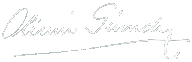 